2019年度冬期講演大会 会場案内図講演会場: 札幌市教育文化会館A会場: 3階301研修室　 B会場: 3階302研修室交流会会場: 講演会場に同じ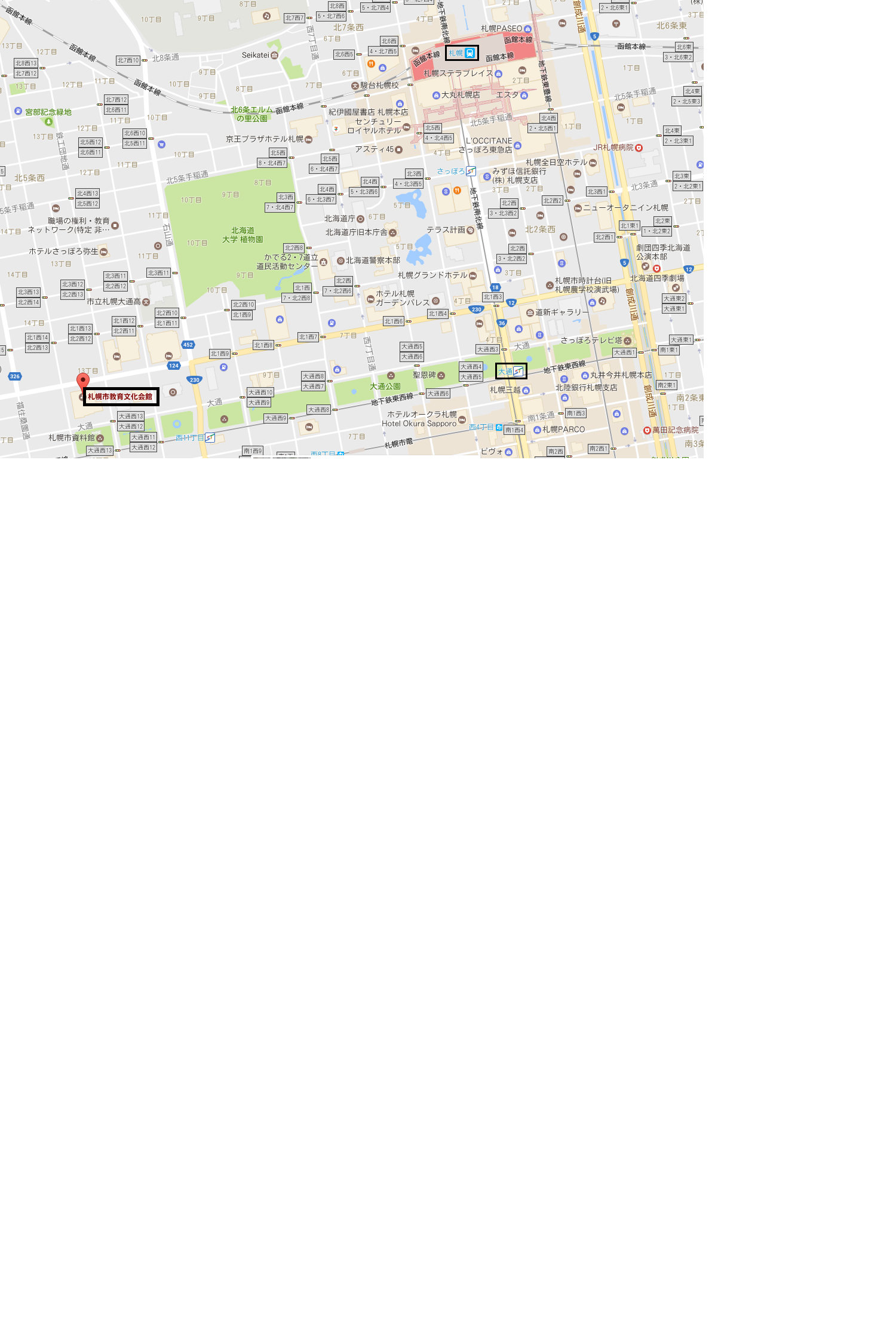 ※交通案内 ■JR札幌駅 徒歩25分■JR北海道バスまたは札幌市中央バス札幌駅前バスターミナル（JR北海道バス　５，６番乗り場、札幌中央バス　１番乗り場）乗車→北1条西12丁目下車→徒歩１分■札幌市営地下鉄、徒歩5分札幌駅乗車→大通駅乗り換え→西11丁目駅下車→徒歩５分